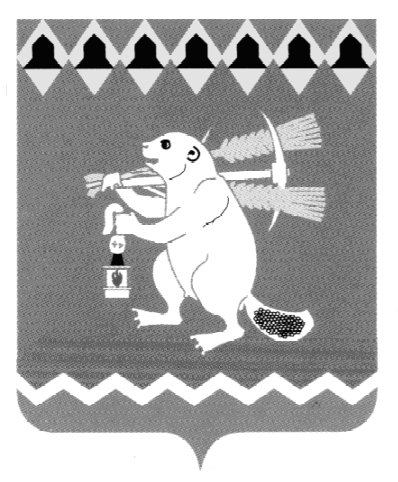 Администрация Артемовского городского округа ПОСТАНОВЛЕНИЕот 12.09.2017                                                                                          № 1004-ПАО подготовке и проведении массовых соревнований, посвященных Всероссийскому дню бега «Кросс нации - 2017»В целях развития и пропаганды физической культуры и спорта в Артемовском городском округе, привлечения людей к активному и здоровому образу жизни, во исполнение распоряжения Губернатора Свердловской области от 13.07.2017 № 150-РГ «О подготовке и проведении массовых соревнований по легкой атлетике «Всероссийский день бега «Кросс нации», руководствуясь статьями 30, 31 Устава Артемовского городского округа,ПОСТАНОВЛЯЮ:Провести на территории Артемовского городского округа с 06 по 16 сентября 2017 года массовые соревнования, посвященные Всероссийскому дню бега «Кросс нации - 2017».Утвердить состав организационного комитета по подготовке и проведению массовых соревнований, посвященных Всероссийскому дню бега «Кросс нации -2017», в Артемовском городском округе (Приложение 1).Утвердить график проведения массовых соревнований, посвященных Всероссийскому дню бега «Кросс нации - 2017», в Артемовском городском округе (Приложение 2). Председателям территориальных органов местного самоуправления Артемовского городского округа провести соревнования, посвященные Всероссийскому дню бега «Кросс нации - 2017», на подведомственных территориях в период с 06 по 15 сентября 2017 года. Багдасарян Н.В., начальнику Управления образования Артемовского городского округа:провести соревнования, посвященные Всероссийскому дню бега «Кросс нации - 2017», с 06 по 15 сентября 2017 года в муниципальных образовательных организациях и в муниципальных дошкольных образовательных организациях на дистанциях длиной, не превышающих возрастных нормативов; обеспечить участие в финальном этапе массовых соревнований Всероссийского дня бега «Кросс нации - 2017» 16 сентября 2017 года, проводимых на территории Артемовского городского округа, обучающихся в общеобразовательных организациях Артемовского городского округа (Приложения 2, 3).Рекомендовать руководителям Артемовского филиала ГОУ СПО «НТГПК им. Н. А. Демидова» (Доможирова Л.И.) и ГБОУ СПО СО «Артемовский колледж точного приборостроения» (Останина В.И.) провести соревнования, посвященные Всероссийскому дню бега «Кросс нации - 2017», с 06 по 15 сентября 2017 года (Приложение 3).Рекомендовать руководителям предприятий всех организационно-правовых форм, индивидуальным предпринимателям принять участие в соревнованиях, посвященных Всероссийскому дню бега «Кросс нации - 2017», с 06 по 16 сентября 2017 года (Приложение 3).Рекомендовать начальнику ОМВД России по Артемовскому району Чекасину Д.В. обеспечить охрану правопорядка на стадионе «Машиностроитель» во время проведения соревнований, посвященных Всероссийскому дню бега «Кросс Нации-2017».Опубликовать постановление в газете «Артемовский рабочий» и разместить на официальном сайте Артемовского городского округа в информационно-телекоммуникационной сети «Интернет».Контроль за исполнением постановления возложить на заместителя главы Администрации Артемовского городского округа по социальным вопросам Темченкова С.Б.Глава Артемовского городского округа                   	             А.В. СамочерновПриложение 1к постановлению АдминистрацииАртемовского городского округа             от 12.09.2017 № 1004-ПА Состав организационного комитета по подготовке и проведению массовых соревнований, посвященных Всероссийскому дню бега «Кросс нации-2017», в Артемовском городском округеПриложение 2к постановлению АдминистрацииАртемовского городского округаот 12.09.2017 № 1004-ПАГрафик проведения массовых соревнований, посвященныхВсероссийскому дню бега «Кросс нации - 2017», в Артемовском городском округе
           Количество предполагаемых участников в массовых соревнованиях, посвященных Всероссийскому дню бега «Кросс нации-2017» с 06 по 15 сентября 2017 года1Темченков С.Б.- заместитель главы Администрации Артемовского городского округа по социальным вопросам, председатель оргкомитета;2Суханов Н.С.- заведующий отделом по физической культуре и спорту Администрации Артемовского городского округа, заместитель председателя оргкомитета;3Виноградова А.Г.- специалист отдела по физической культуре и спорту Администрации Артемовского городского округа, секретарь оргкомитета; 4Трофимов К.М.- председатель Думы Артемовского городского округа (по согласованию);5Чекасин Д. В.- начальник отдела Министерства внутренних дел России по Артемовскому району (по согласованию);6Карташов А.В.- главный врач Государственного бюджетного учреждения здравоохранения Свердловской области «Артемовская центральная районная больница» (по согласованию); 7Харченко С.В.- начальник Управления социальной политики по Артемовскому району (по согласованию);8Багдасарян Н.В.- начальник Управления образования Артемовского городского округа;9Сахарова Е.Б.- начальник Управления культуры Администрации Артемовского городского округа;10Сухарев Д.А.- директор Муниципального бюджетного учреждения «Лыжная база «Снежинка»;11Кайзер Е.В.- директор Муниципального бюджетного учреждения физкультурно-оздоровительный центр «Сигнал»;12Останина В.И.- директор Государственного автономного образовательного учреждения среднего профессионального образования Свердловской области «Артемовский колледж точного приборостроения» (по согласованию);13Доможирова Л.И.- заведующий филиалом Государственного автономного образовательного учреждения среднего профессионального образования Свердловской области «Нижнетагильский государственный профессиональный колледж им. Н.А. Демидова» (по согласованию);14Хлюпин О.С.- директор Муниципального автономного образовательного учреждения дополнительного образования «Детско-юношеская спортивная школа» № 25;15Лесовских Н.П. - заведующий отделом по работе с детьми и молодежью Администрации Артемовского городского округа;16Вандышева Л.И.- председатель  Территориального органа местного самоуправления поселка Буланаш;17Авдеев Д.С.- председатель  Территориального органа местного самоуправления села Покровское с подведомственной территорией населенного пункта поселка Заболотье;18Гиршфельд С.И.- председатель Территориального органа местного самоуправления поселка Красногвардейский;19Шавкунов В.А.- председатель Территориального органа местного самоуправления села Шогринское с подведомственной территорией населенных пунктов: поселок Брагино, село Сарафаново;- и. о. председателя Территориального органа местного самоуправления села Мостовского с подведомственной территорией населенных пунктов: деревня Лисава, деревня Налимово;20Серебренников В.В.- председатель Территориального органа местного самоуправления села Мироново с подведомственной территорией населенных пунктов: деревня Бучино, деревня Луговая, деревня Родники, село Липино;21Пьянков С.И.- председатель Территориального органа местного самоуправления поселка Незевай;22Гареев А.Р.- председатель Территориального органа местного самоуправления поселка Сосновый Бор с подведомственной территорией населенных пунктов: поселок Белый Яр, село Писанец;23Иванов А.С.- председатель Территориального органа местного самоуправления села Большое Трифоново с подведомственной территорией населенных пунктов: деревня Малое Трифоново, поселок Кислянка;24Ситников С.Н.- председатель Территориального органа местного самоуправления села Лебедкино с подведомственной территорией населенных пунктов: поселок Боровской, село Антоново, село Бичур№п/пДата проведенияНаименование учреждений, организацийМесто проведенияОтветственный106.09.2017- 15.09.2017муниципальные общеобразовательные учреждения, муниципальные дошкольные образовательные учрежденияна территориях, закрепленных за учреждениямиУправление образования Артемовского городского округа,Багдасарян Н.В.206.09.2017- 15.09.2017территориальные органы местного самоуправления Артемовского городского округа, организации, расположенные на территории сельских населенных пунктовпос. Буланаш;с. Покровское;пос. Красногвардейский;с. Шогринское;с. Мостовское;с. Мироново;п. Незевай,п. Сосновый Бор,с. Большое Трифоново,с. ЛебедкиноВандышева Л.И.,Авдеев Д.С.,Гиршфельд С.И.,Шавкунов В.А.,Серебренников В.В.,Пьянков С.И.,Гареев А.Р.,Иванов А.С.,Ситников С.Н.306.09.2017- 15.09.2017Государственное автономное профессиональное образовательное учреждение Свердловской области «Артемовский колледж точного приборостроения»на территории, закрепленной за учреждениемГАПОУ СО «АКТП»Останина В.И., директор ГАПОУ СО «АКТП»                                                             (по согласованию)406.09.2017- 15.09.2017филиал Государственного автономного образовательного учреждения среднего профессионального образования Свердловской области «Нижнетагильский государственный профессиональный колледж имени         Н. А. Демидова»на территории, закрепленной за филиаломГАОУ СПО «НТГПК  им. Н.А. Демидова»Доможирова Л.И.,директор филиала ГАОУ СПО «НТГПК им.    Н.А. Демидова» (по согласованию)506.09.2017- 15.09.2017предприятия, организации всех форм собственности, индивидуальные предпринимателина территориях, закрепленных за предприятиями, организациями, индивидуальными предпринимателямируководители предприятий, организаций616.09.2017финалВсероссийского дня бега «Кросс нации -2017»г. Артемовский, стадион «Машиностроитель»Сухарев  Д.А.,директор МБУ «Лыжная база «Снежинка»                                                Приложение 3к постановлению Администрации 
Артемовского городского округа    от 12.09.2017 № 1004-ПА№ п/пОрганизацияОрганизацияКоличество участников1МОУ СОШ №1МОУ СОШ №14502МОУ СОШ №2МОУ СОШ №21803МОУ СОШ №3МОУ СОШ №31804МОУ СОШ №4МОУ СОШ №41805МОУ СОШ №5МОУ СОШ №5606МОУ СОШ №6МОУ СОШ №6907МОУ СОШ №7МОУ СОШ №7408МОУ СОШ №8МОУ СОШ №85309МОУ СОШ №9МОУ СОШ №945010МОУ СОШ №10МОУ СОШ №1018011Школа-интернат №11Школа-интернат №115012МОУ СОШ №12МОУ СОШ №1245013МОУ СОШ №14МОУ СОШ №1435014МОУ СОШ №16МОУ СОШ №1618015МОУ СОШ №17МОУ СОШ №178016МОУ СОШ №18МОУ СОШ №189017МОУ СОШ №19МОУ СОШ №198018МОУ СОШ №21МОУ СОШ №2128019МОУ СОШ №27МОУ СОШ №275020МОУ СОШ №56МОУ СОШ №5655021Управление образования Артемовского городского округаУправление образования Артемовского городского округа6022ГБУЗ СО «Артемовская ЦРБ»ГБУЗ СО «Артемовская ЦРБ»20023ОАО «ЕРЗ»ОАО «ЕРЗ»24024ОАО «БМЗ»ОАО «БМЗ»30025ОАО «АМЗ» «Вентпром»ОАО «АМЗ» «Вентпром»20026OOO «Артемовский завод ЖБИ»OOO «Артемовский завод ЖБИ»18027ГБОУ СПО СО «АКТП»ГБОУ СПО СО «АКТП»30028ГОУ СПО «НТГПК им. Н.А. Демидова»ГОУ СПО «НТГПК им. Н.А. Демидова»18029ОАО «РЖД»ОАО «РЖД»20030Артемовские Электрические Сети Филиал ОАО МРСК Урала – СвердловэнергоАртемовские Электрические Сети Филиал ОАО МРСК Урала – Свердловэнерго22031Администрация Артемовского городского округаАдминистрация Артемовского городского округа5032Управление культуры Администрации Артемовского городского округаУправление культуры Администрации Артемовского городского округа300ТОМСТОМС33п. Красногвардейскийп. Красногвардейский50034п. Буланашп. Буланаш43035п. Сосновый Борп. Сосновый Бор35036с. Лебедкино с. Лебедкино 18037с. Шогринскоес. Шогринское8038с. Мостовскоес. Мостовское8039с. Мироновос. Мироново13040с. Б. Трифоновос. Б. Трифоново7041с. Покровскоес. Покровское50042п. Незевайп. Незевай50Общее количество участниковОбщее количество участников9 3009 300